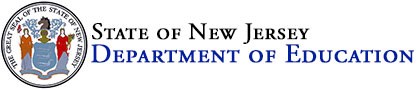 Addenda and Questions:The Stewart B. McKinney-Vento Education of Homeless Children and Youth (EHCY) – Year 1 Notice of Grant Opportunity (NGO) May 18, 2020Is there any further guidance that may be available as to the grant’s specific criteria for accurately identifying “homeless” students?Yes. Refer tohttps://nche.ed.gov/wp-content/uploads/2018/10/identification.pdf or https://nche.ed.gov/wp-content/uploads/2019/12/Common-Signs-of-Homelessness.pdf for further guidance on the identification of children and youth experiencing homelessness.The NGO references uploading two formal MOUs to the EWEG system.  Is the applicant grantee responsible for uploading the MOUs in addition to completing Appendix 3 form(s) “Documentation of Primary Partnerships”?Yes.  Applicants are required to submit the forms (see Appendix 3 of the NGO) in addition to uploading two (2) formal MOUs as required by the application process (Refer to NGO page 5).When will the allocation amount be posted in the EWEG system?Since this is a competitive application, the allocation amount is not indicated in EWEG.  However, applicants are advised to budget the maximum allocation listed in the NGO table Appendix 2, Table I.   The applicant should follow guidance in the NGO and enter their budget accordingly.Is the project period identified in the EWEG system as 9/1/20-8/31/21 correct?No.  The project period for Year 1 of the grant program is 7/1/20 to 6/30/21, as identified in the NGO.  The EWEG system was updated to reflect the same project period dates as listed in the NGO.The NGO refers to the delivery of a McKinney-Vento Online Credentialing Course.  Is this course funded through the New Jersey Department of Education?Yes. The Department’s Stewart B. McKinney-Vento Educational Program paid the expense for regional coordinators and district liaisons to receive the online course.  Further information will follow via Broadcast Communication when the course is released statewide.The NGO has a draft watermark.  Does the Department anticipate further revisions to the NGO?No.  On April 30, 2020, the Office of Grants Management (OGM) updated the NGO reflecting removal of the “draft” watermark.  Please refer to https://www.nj.gov/education/grants/opportunities/index.shtml for the updated NGO.Is it permissible that the approval date, from the Board, be after the submission date?Yes. The Board approval date can be after the NGO due date.Can you confirm that changes to the EWEG system are complete?  There are six (6) questions required for “Organizational Commitment and Capacity” and four (4) questions in the EWEG system.The EWEG system was updated on May 8, 2020 to include the six (6) questions required under “Organizational Commitment and Capacity” of the NGO.  